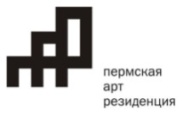 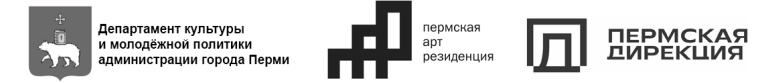 Пресс-релиз0+Очертания времениживопись25 апреля-25 мая 2024 годаПермская Арт-резиденция и Пермское отделение Союза художников России представляют персональную выставку Сергея Костылева. Далекие миры привлекают романтиков и ученых, а известного уральского художника – окружающий нас с вами мир: красота природы и человека в нем, постоянство времени, непрерывность истории…Об авторе.Костылев Сергей Анатольевич – заслуженный художник Российской Федерации. Родился в 1959 году в поселке Каракуль Челябинской области. Закончил художественно-графическое отделение Катайского педагогического училища. 1995 год - стажировка в Академии им.И.Репина. Доцент живописи Уральского филиала Российской государственной академии живописи, ваяния и зодчества Ильи Глазунова. Более 30 лет занимается преподавательской деятельностью, совмещая ее с творческой. Активный участник многих Всероссийских и международных конференций, разработал инновационные электронно-методические пособия-курсы по живописи. Его ученики успешно выставляются на Всероссийских и Международных конкурсах, получают премии и престижные награды. Более 300 произведений художника находятся в коллекциях различных музеев и галерей Москвы, Екатеринбурга, Кургана, Омска, Салехарда, Перми, Нижнего Тагила (в этом городе мастер более двух десятилетий жил и работал), а также в коллекциях национальных музеев городов Харбин и Шанхай (КНР), в частных европейских коллекциях Германии, Италии, Польши, Словении, Чехии, консульстве Соединенных Штатов Америки, Канады.- Живописец обращается к разным жанрам: портрету, пейзажу, натюрморту, исторической картине. Любимый жанр – пейзаж, позволяющий воплотить всё изобилие выразительных возможностей, которыми он владеет.  Страсть и смирение, музыка природы и души, практически осязаемый воздух и свет, глубина и мощь в каждом запечатленном моменте – это ощущение запоминается всем, хоть единожды видевшим работы С.А. Костылева. Сохранение и развитие лучших традиций реалистической пейзажной школы живописи – квинтэссенция его творчества. Пейзажи художника – не репортаж, не «портрет» местности, а попытка выразить «музыку» жизни. Он применяет широкое пастозное письмо, динамику легкого мазка, формирующего пластические образы, программный отказ от пестроты многоцветия и сложную тонально-пространственную ритмику композиций. Марина Броншенко, искусствовед Нижнетагильского музея изобразительных искусств.Открытие выставки состоится 25 апреля в 18:00 в Пермской Арт-резиденции (ул. Монастырская, 95а). Выставка продолжит работу до 25 мая. Вход на вернисаж – свободный, в остальные дни – по билетам Арт-резиденции.Проект реализуется при поддержке администрации города Перми.Пермская Арт-резиденцияг. Пермь, ул. Монастырская, 95,а.Время работы: 12.00-19.30Выходной: понедельник, вторникvk.com/art_residencehttps://permdirection.ruТел: 215- 37- 72